Роден край – междинна диагностика – първи клас Име: ……………………………………………………………………………Дата:……………………1. Кои ученици спазват  реда в училище? Вярно -  ; грешно -       :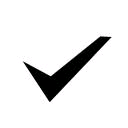 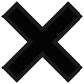 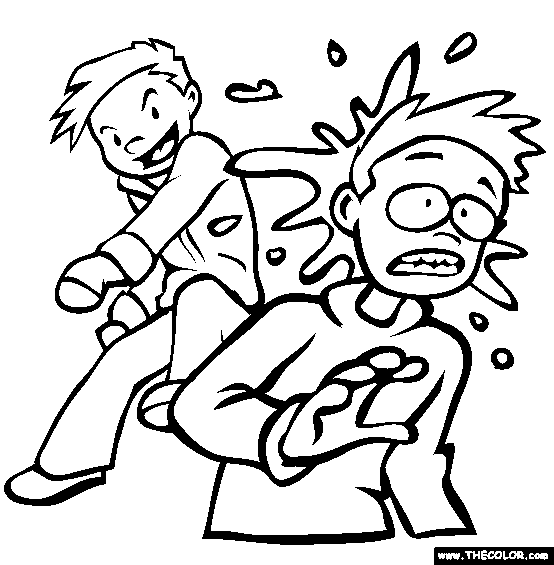 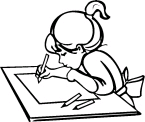 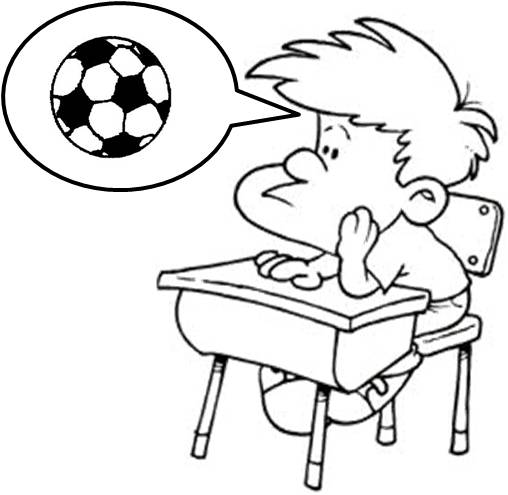 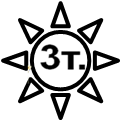 2.  Кой помага в семейството? Вярно -   ; грешно -    :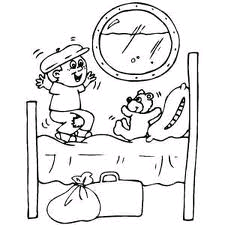 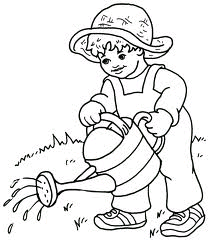 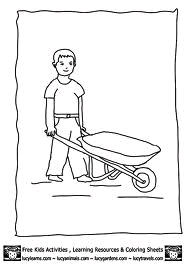 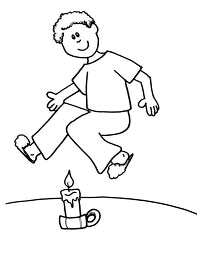 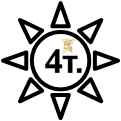 3.  Свържи елементите на празниците и професиите:                                                                          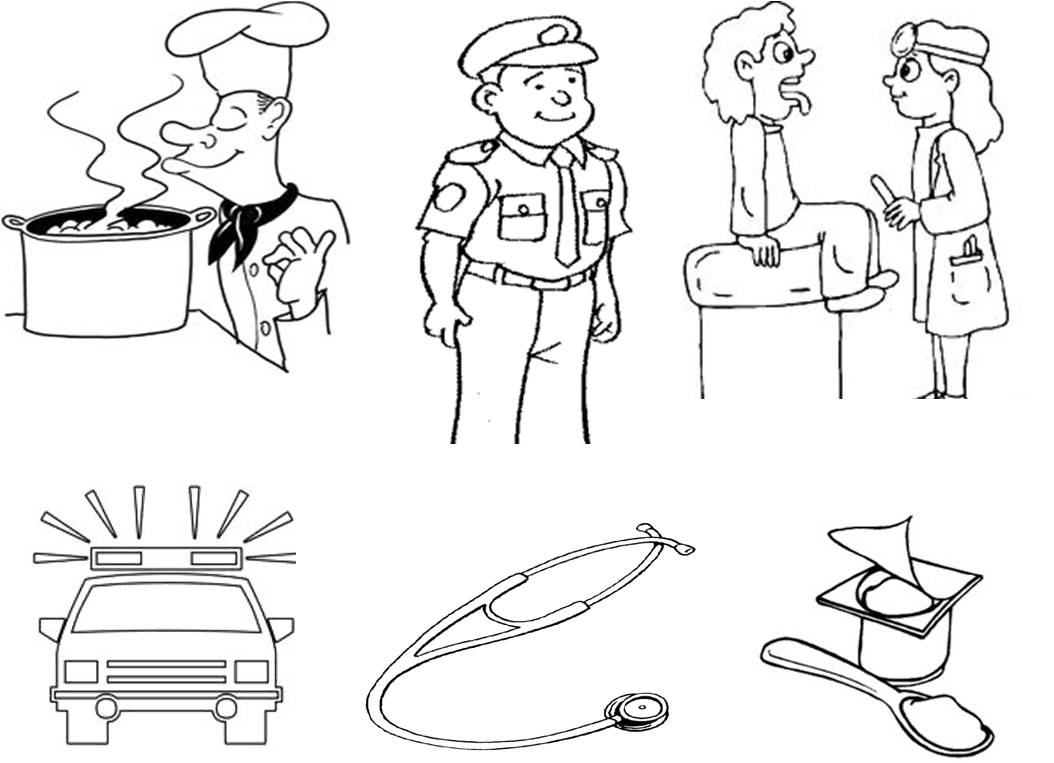 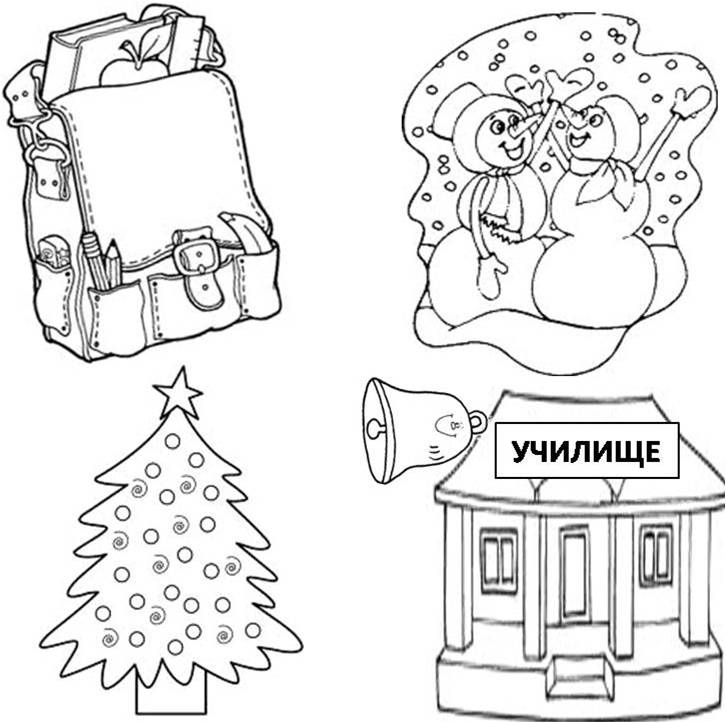 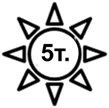    4. Свържи:                                 есен           зима             лято                                       студ  и  лед          топло            падат листата                                      5. Оцвети знамето на България:                                                                                                                               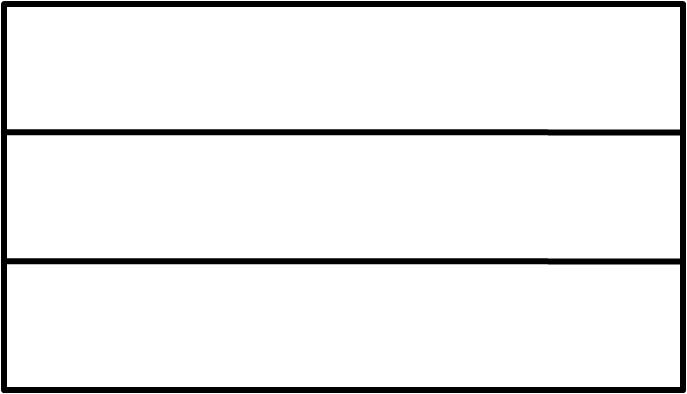               Брой точки:                        Оценка:                                Проверил:                           Родител:БЕЛ -  Междинна диагностика – първи класИме:………………………………………………………………………………… Дата:……………… 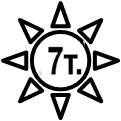     2.Свържи всяка дума сот първата колонка с най-подходящата от втората колонка:   дълъг                       ливадизелени                     блуза      красива                    панталон     3.Подреди думите в изречение:                               Младен,   барабан,  на,  подари,  Боби                                  Баба,   круша,   даде,   вкусна,   ми            4.Запиши    под всяка  картинка  съответната  дума: 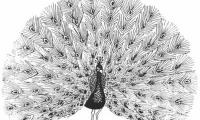 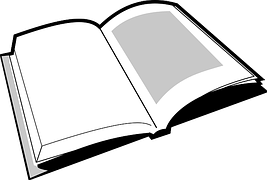 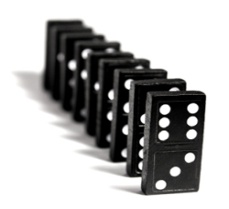     5. Свържи  в  изречения:                      На  небето  има                                        фланела.                     Диана   върви  по                                         звезди.                     Баба  Тина  плете                                     тротоара.      6. Поставете  правилната   буква: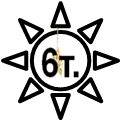              б / п    гълъ….                          г / к    вла….                         д / т    лебе….             з / с     ори….                           ж / ш    но….                          в / ф   моли….    7. Направи звуков модел,  раздели на срички,  оцвети.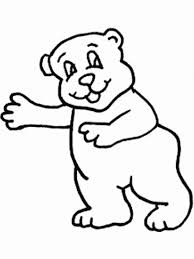 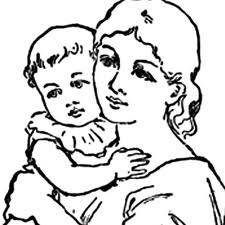 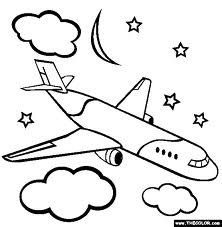 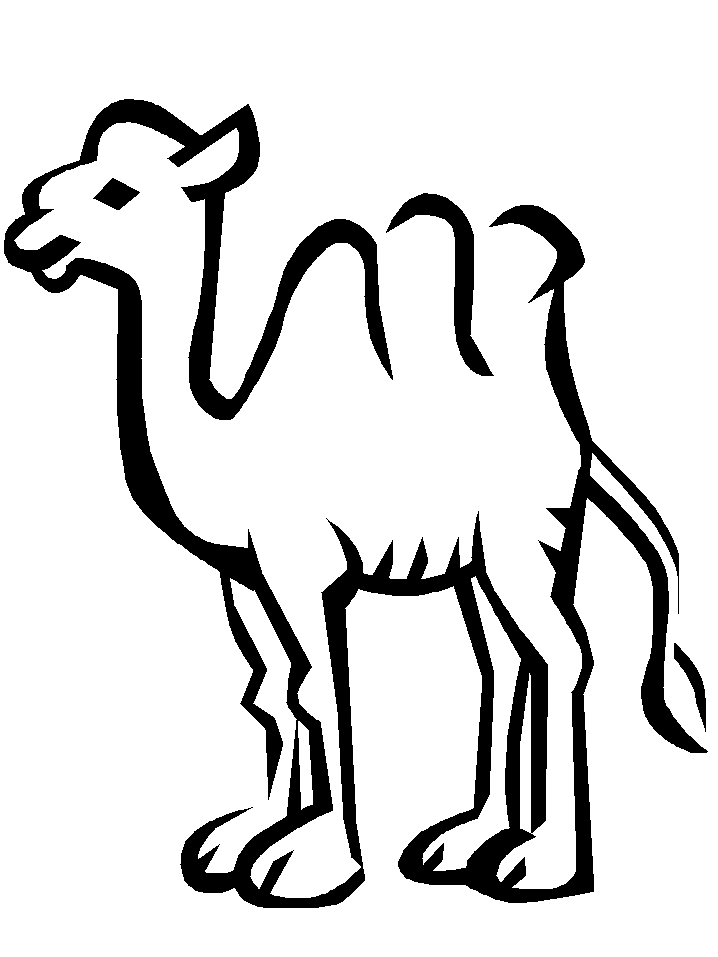  Брой точки:                        Оценка:                                Проверил:                           Родител:Скала за оценяване:                                                                                                                                                            1.Диктовка – 7 т.                                     2.Езикови задачи – 23 т 3.Общо – 30 т.                                ДИКТОВКАПрез зиматаЗимата е зла и мразовита. Мама ме  е  затворила у дома. Пази ме.Не дава  да излизам. Но аз излизам тайно през задната врата./27 думи/Математика – междинна диагностика                  Име:………………………………………………………………...................Дата……………….                          1 задача.   Пресметнете: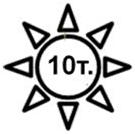               10 – 3 =   	 	6 + 4  =     		 10 - 7 =                        3 + 4=              10 + 3 =	 	          5 + 5 =     		 2 + 10 =                       9 – 5 =                 15 – 5 =	 	        7 + 10  =     		 10 +1 =                      10 – 6 =                10 – 2 =                      4 + 5  =      	 12 - 2 =                        7 + 2 =                 9 – 5 =		         10 + 6 =     		 10 - 9 =                        0 + 5 =                2 задача.  Сравнете:  > = <      3+ 4         8			 9 – 3          5+10		     10 - 5          10+5     3+1          10		          13 –3         11-1		        3+7           7 - 3            3 задача.   Оцветете:            - жълто           - зелено- червено            4 задача.   Иван имал 11 лева.  Дали му още 3 лева. Колко                    лева  ВСИЧКО   има  Иван?…………………………………………………………………………………………………………………………                                                                                                                     Отг.……….… лева всичко         5 задача. Запиши   пропуснатите   числа.          11            13                                 17    18           20            18    17              15     14     13                      6 задача. Запиши   пропуснатите   числа. 16=10 +                 4 +        = 14                     + 7 =17               5 +        = 9              6 -         =4                     - 4 = 3                       +6 = 10             10 -         =2                                 -  1 = 8                    +        = 10                                           Брой точки:                     Оценка:                          Проверил:                          Родител:          Скала за оценяване:                                                                                      Уважаеми родители,                     Таблицата ще Ви информира за мястото на Вашето дете в момента.         Брой точки:                        Оценка:                                Проверил:                           Родител:                                                                                                                                  28 – 30 т. Отличен 27 – 25 т. Мн. добър24 – 21 т. Добър               20 – 17 т.Задоволит.              Под 16 т.  Незадов.                 ОценкаОтличенМн.добърДобърЗадово-лителенНезадов.28 – 30 т. Отличен 27 – 25 т. Мн. добър24 – 21 т. Добър               20 – 17 т. Задоволит.            Под 16 т.Незадов.                 ОценкаОтличенМн.добърДобърЗадово-лителенНезадов.